«Хлеб на стол, так и стол –престол, а как хлеба ни куска, то и стол доска».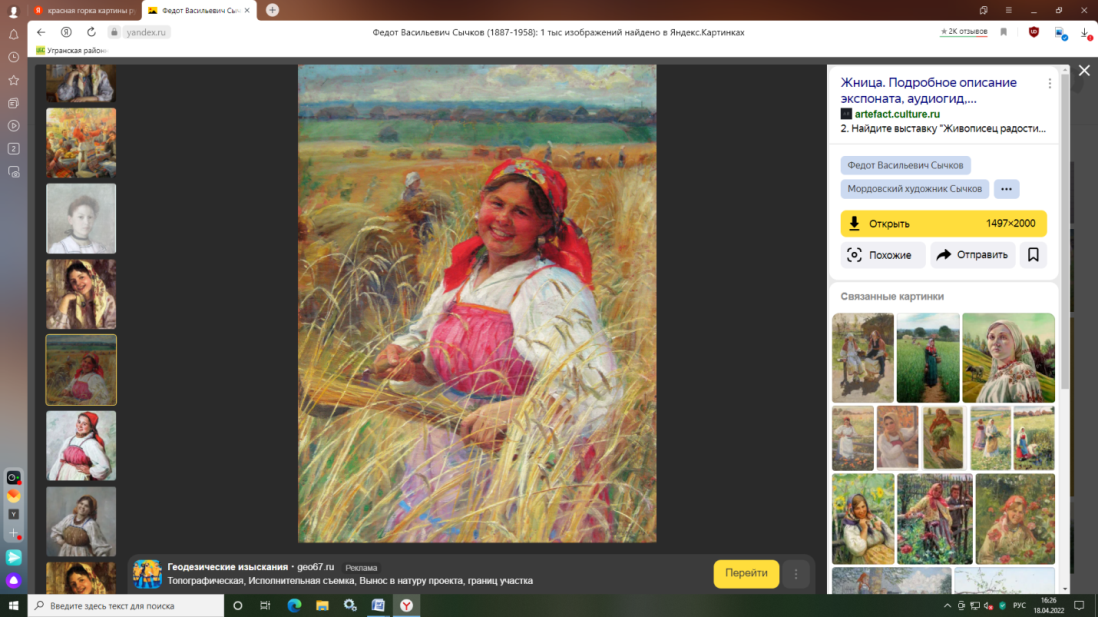 Ф. В. Сычков «Жница» 1931 г.В это время страда была в разгаре, и нашим предкам было не до развлечений. Они утром посещали церковь, святили орехи, хлеб, зёрна и отправлялись готовить ниву к озимым посевам. Но праздничные обычаи соблюдались – пекли хлеб из муки нового урожая для себя и малоимущих, угощали орехами родных и прохожих, на ужин подавались пироги с орехами и другими дарами уходящего лета.Провожали в это день птиц и отмечали, какую ждать осень: если журавль отлетит к  третьему Спасу, на    Покров  будет морозно.             Загадки про …Вишу высоко, падаю низко, снаружи горько, а  внутри  сладко.Есть на мне, есть во мне, нагни меня, ломи меня, сломишь – гладко, расколешь – сладко.                                                                                  Росло-повыросло, из куста повылезло, по рукам   покатилось,   на  зубах  очутилось.Горшочек маленький, опарочка сладенька, горшочка не разбить – и опарушки не добыть.Цветёт,  а  цвета  никто  не  видит.Четыре снохи в одно платье вырядились.Махотка  маленька, да  кашка сладенька.Нет ни окон ни дверей, посредине – архирей.Маленький  мужичок  – костяная  шубка.Составитель: библиограф Долгова С. И.         МБУК  « Угранская  РЦБС»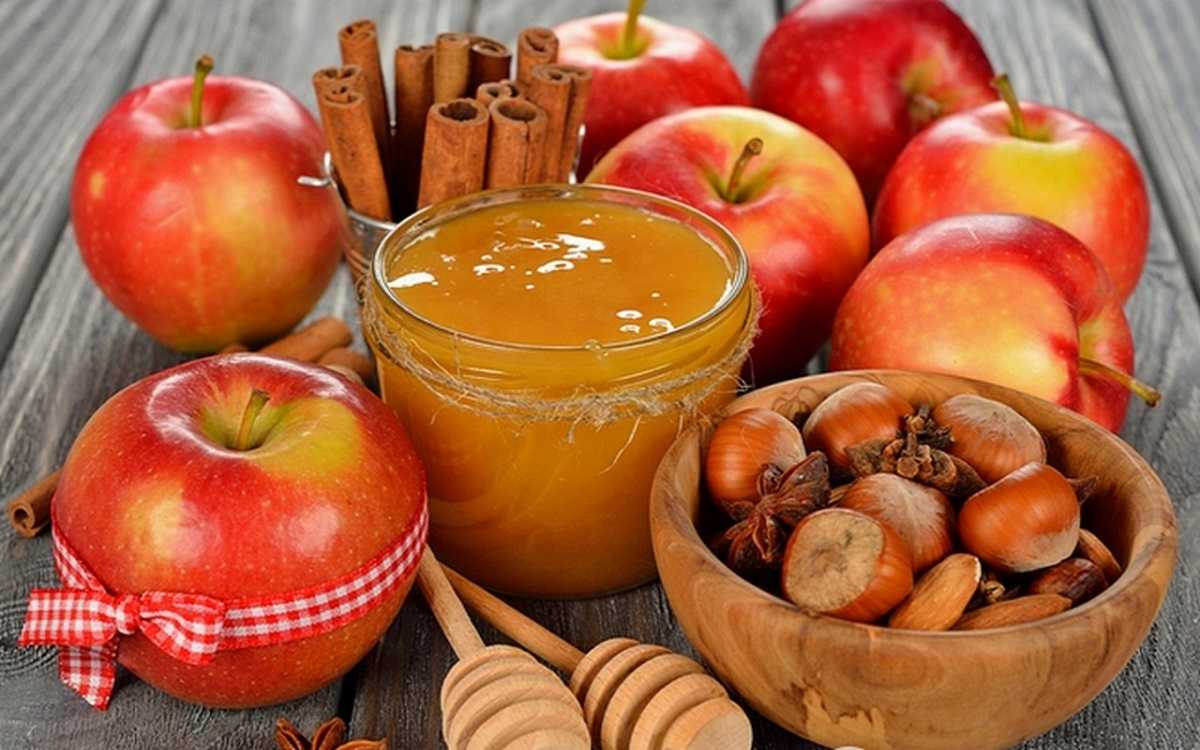 14, 19 и 29 августа(Информационная  памятка)                                Угра2022В августе по порядку празднуют        три Спаса: медовый, яблочный и хлебный (ореховый). Эти названия закрепились в миру за тремя православными  праздниками.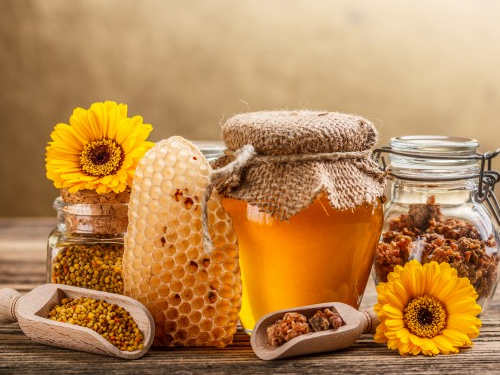 14 августа —  Медовый Спас, его именуют также Мокрым, Маковеем, Спасом на воде. Церковное название праздника – Изнесение Честного Креста.  В этот день было принято помогать нуждающимся, угощать их мёдом и тем, что собрали в своём огороде.Пасечники выламывали (подрезывали) соты, готовили кадки под мёд. Цветов уже мало, и пчела перестаёт носить медовую взятку. Перегоняли пчёл, подчищали улья.Отмечали чёрный маковей – ломали мак с сухих стеблей.На первый Спас  бывали повсеместно крестьянские ходы на воду, святили колодцы. Лошадей, как и весь скот, обычно в этот день купали в последний раз.Начиная с Медового Спаса, крестьяне начинали готовить огород и поля к зиме. Женщины собирали ягоды, варили варенье.В этот день заканчивался летний сезон. Ночи становятся прохладнее и длиннее. Была примета: если ночь Спаса будет холодной, то осень придёт рано. Снег в этом случае ляжет не раньше конца ноября.Первый Спас начало Успенского поста о котором говорили: «Спасовка –лакомка, а Петровка (Петровский пост) – голодовка».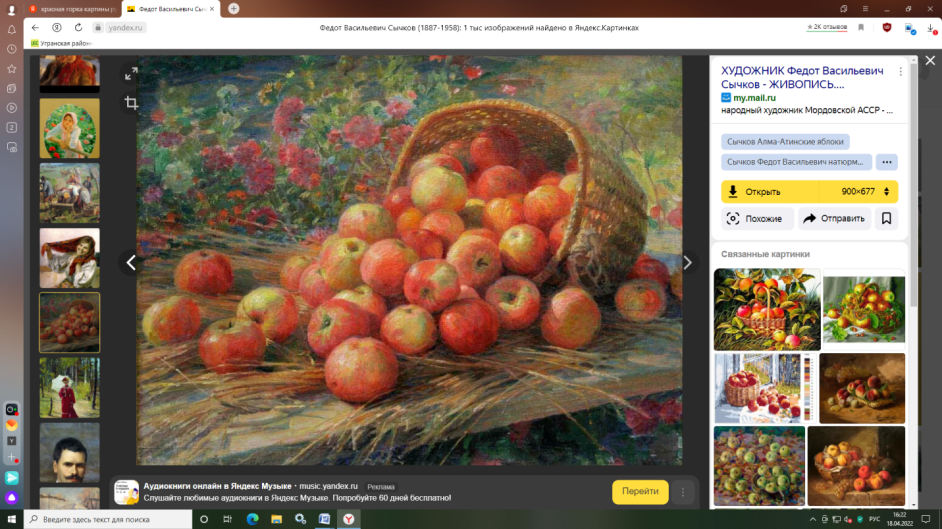    Художник  Ф. В. Сычков Яблочный  Спас  отмечается  19  августа.В православной традиции он приурочен к   празднику   Преображения   Господня.В этот день в храмах совершается благословение плодов нового урожая (не только яблок, но и винограда, злаков и проч.)«На второй Спас и нищий яблочко съест»«Пришёл Спас – всему час: плоды зреют».До второго Спаса не ели никаких плодов, кроме огурцов. Во многих губерниях      19 августа справляли «горохов день». В Вологодской губернии долго сохранялся «обычай  всеобщих разговен горохом: отслужив в поле молебен, крестьяне всем селом устремлялись на гороховое поле и до самого вечера лакомились зелёными стручками, не различая своей полосы от чужой»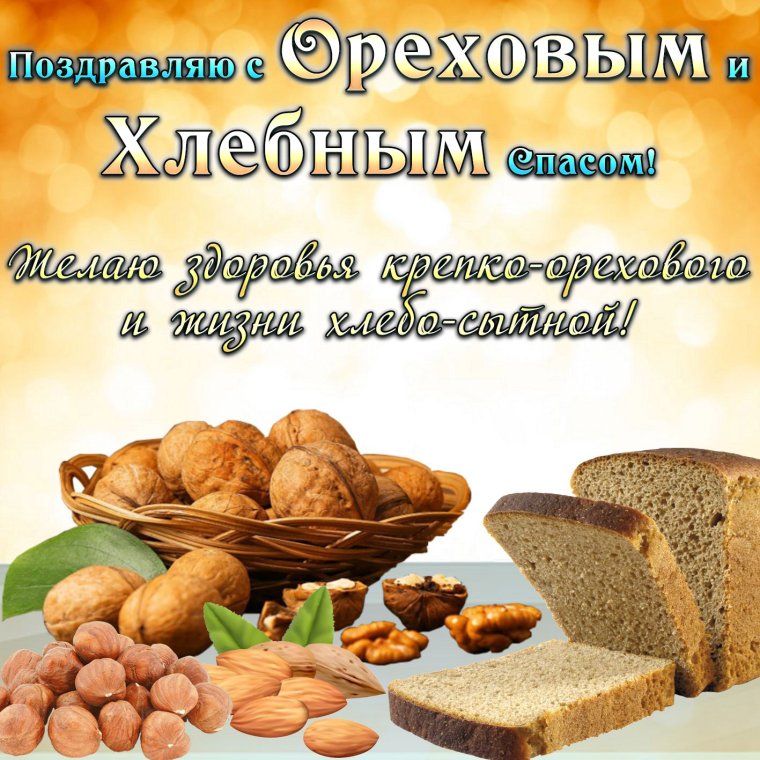 Третий Спас, Хлебный, он же Ореховый, завершает  собой двухнедельный Успенский пост и отмечается 29 августа.Называли его также Холщовым. В этот день шла активная торговля полотенцами, рушниками, простынями и т. д.Третий Спас не так популярен, как два предыдущих, но из всех трех он наиболее важен. По традиции в этот день заканчивается уборка хлебов и печется первый каравай из муки нового урожая. 